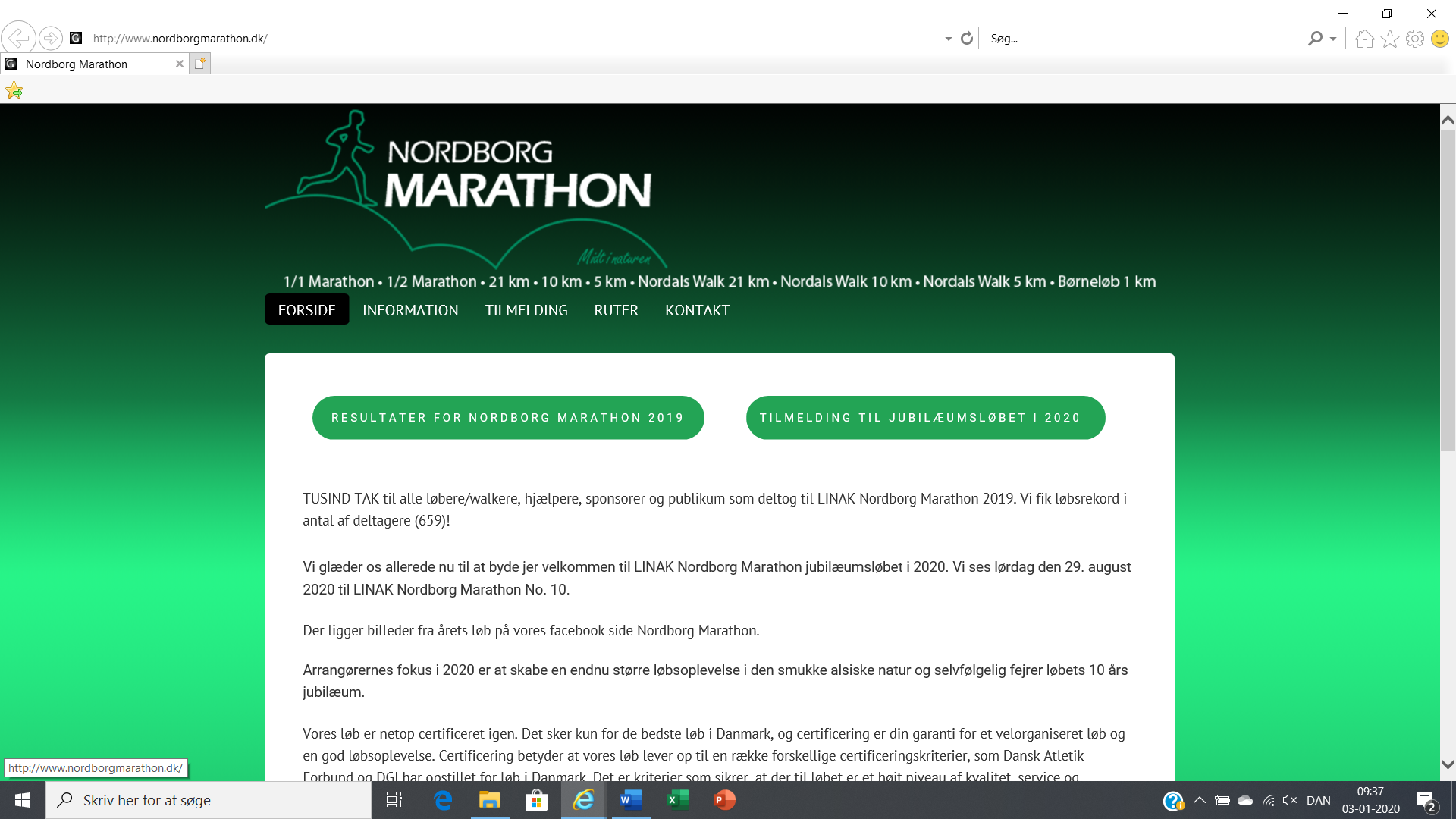 Lørdag den 29. august 2020.Invitation til weekend i Sønderborg samt Nordborg Marathon.Tilmelding til Annette snarest, dog senest den 1. juli 2020 med angivelse af distance og evt. t-shirt.Der gives ikke tilskud til løbet. Fredag den 28. august:Vi mødes til frokost. Herefter rundvisning (er endnu ikke fastlagt).Om aftenen er der fællesspisning på restaurant Colosseum kl. 19.00.Lørdag den 29. august:Deltagelse i Nordborg marathon, jf. nedenfor.Efter løbet er der frokost hos Kirsten og Jens kl. 17.00.Søndag den 30. august:Afgang Sønderborg.Nordborg marathon:Sted: Start og mål ved Kvickly Nordborgs parkeringsplads Stationsvej 10, 6430 Nordborg.

Starttider og priser:

1/1 Marathon kl. 10.00, 200 kr. uden t-shirt, 330 kr. inkl. t-shirt

Nordals Walk - 1/2 Marathon kl. 10.15Nordals Walk - 1/4 Marathon kl. 10.301/4 Marathon kl. 11.45, 100 kr. uden t-shirt, 230 kr. inkl. t-shirt1/2 Marathon kl. 12.00, 150 kr. uden t-shirt, 280 kr. inkl. t-shirt1/8 Marathon kl. 12.15, 80 kr. uden t-shirt, 210 kr. inkl. t-shirtNordals Walk - 1/8 Marathon kl. 12.15Walk er samme priser som løb.Bemærk løbet slutter kl. 16.00Deltagergebyret kan indsættes på vores konto i Danske Bank:Regnr. 1551 Konto nr. 3719233872http://www.nordborgmarathon.dk/Overnatning:Overnatning bestiller man selv. Overnatning på Danhostel Sønderborg City kan bestilles via følgende hjemmeside. https://www.sonderborgdanhostel.dk/PS: Såfremt du er medlem af FDM, Ældresagen m.m. er der mulighed for rabat på vandrerhjemmet!Med venlig hilsen Jens og AnnetteTSI Run & Fun21.01.2020